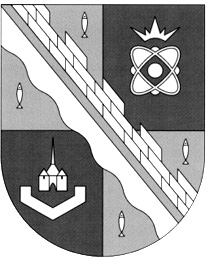 администрация МУНИЦИПАЛЬНОГО ОБРАЗОВАНИЯ                                        СОСНОВОБОРСКИЙ ГОРОДСКОЙ ОКРУГ  ЛЕНИНГРАДСКОЙ ОБЛАСТИпостановлениеот 28/02/2020 № 436О внесении изменений в постановление администрации Сосновоборского городского округа от 10.02.2020 № 269«О введении ограничительных мероприятий на территории муниципального образованияСосновоборский городской округ в связи с эпидемической ситуацией по гриппу и ОРВИ» В связи с эпидемической ситуацией по заболеваемости острыми респираторными вирусными инфекциями (ОРВИ) и гриппом на территории муниципального образования Сосновоборский городской округ с целью предупреждения дальнейшего распространения заболеваемости среди населения  во исполнение Решения санитарно-противоэпидемической и противоэпизоотической комиссии при администрации муниципального образования Сосновоборский городской округ от 25.02.2020, письма Главного государственного санитарного врача по г.Сосновый Бор  Ленинградской области от 25.02.2020 № 290/01-25 и в соответствии со ст.31 Федерального закона РФ от 30 марта 1999 года № 52-ФЗ «О санитарно-эпидемиологическом благополучии населения», администрация Сосновоборского городского округа п о с т а н о в л я е т:1. Внести в постановление администрации Сосновоборского городского округа от 10.02.2020 № 269 «О введении ограничительных мероприятий на территории  муниципального образования Сосновоборский городской округ в связи с эпидемической ситуацией по гриппу и ОРВИ» следующие изменения:1.1. пункт 4.6. изложить в следующей редакции:«4.6. Отменить до 11.03.2020 массовые культурные и спортивные мероприятия для детей в закрытых помещениях, в дошкольных образовательных учреждениях отменить культурные и спортивные мероприятия, проводимые в закрытых помещениях, в которых задействовано более одной группы».1.2. пункт 5.4. изложить в следующей редакции:«5.4. Отменить  проведение  массовых  культурных и спортивных мероприятий  для детей  в закрытых помещениях  до 11.03.2020 г.».1.3. пункт 7. изложить в следующей редакции:«7. Директору ЛОГАУ «Сосновоборский КЦСОН» Подшиваловой С.В.: отменить до 11.03.2020 проведение массовых мероприятий в закрытых помещениях, обеспечить работу персонала учреждений в защитных масках со сменой масок каждые 2 часа, принять исчерпывающие меры по поддержанию необходимого температурного режима, режима проветривания и дезинфекции в подразделениях, ограничить допуск посетителей к клиентам, находящимся в учреждении с круглосуточным режимом пребывания. Не допускать работников с признаками ОРВИ и гриппа к работе».1.4. пункт 8.1. изложить в следующей редакции:    «8.1. Отменить до 11.03.2020 проведение  массовых культурных и  спортивных мероприятий  для детей в закрытых помещениях».    2. Общему отделу администрации (Смолкина М.С.) обнародовать настоящее постановление на электронном сайте  городской газеты «Маяк». 3. Отделу по связям с общественностью (пресс-центр) Комитета по общественной безопасности и информации Сосновоборского городского округа (Никитина В.Г.) разместить настоящее постановление на официальном сайте Сосновоборского городского округа. 4. Настоящее  постановление вступает в силу со дня официального обнародования. 5. Контроль за исполнением настоящего постановления возложить на заместителя  главы администрации  по социальным вопросам Горшкову Т.В.Глава Сосновоборского городского округа                                                     М.В.ВоронковИсп.Е.А.Барабошкинат.2-99-64; ЛЕСОГЛАСОВАНО: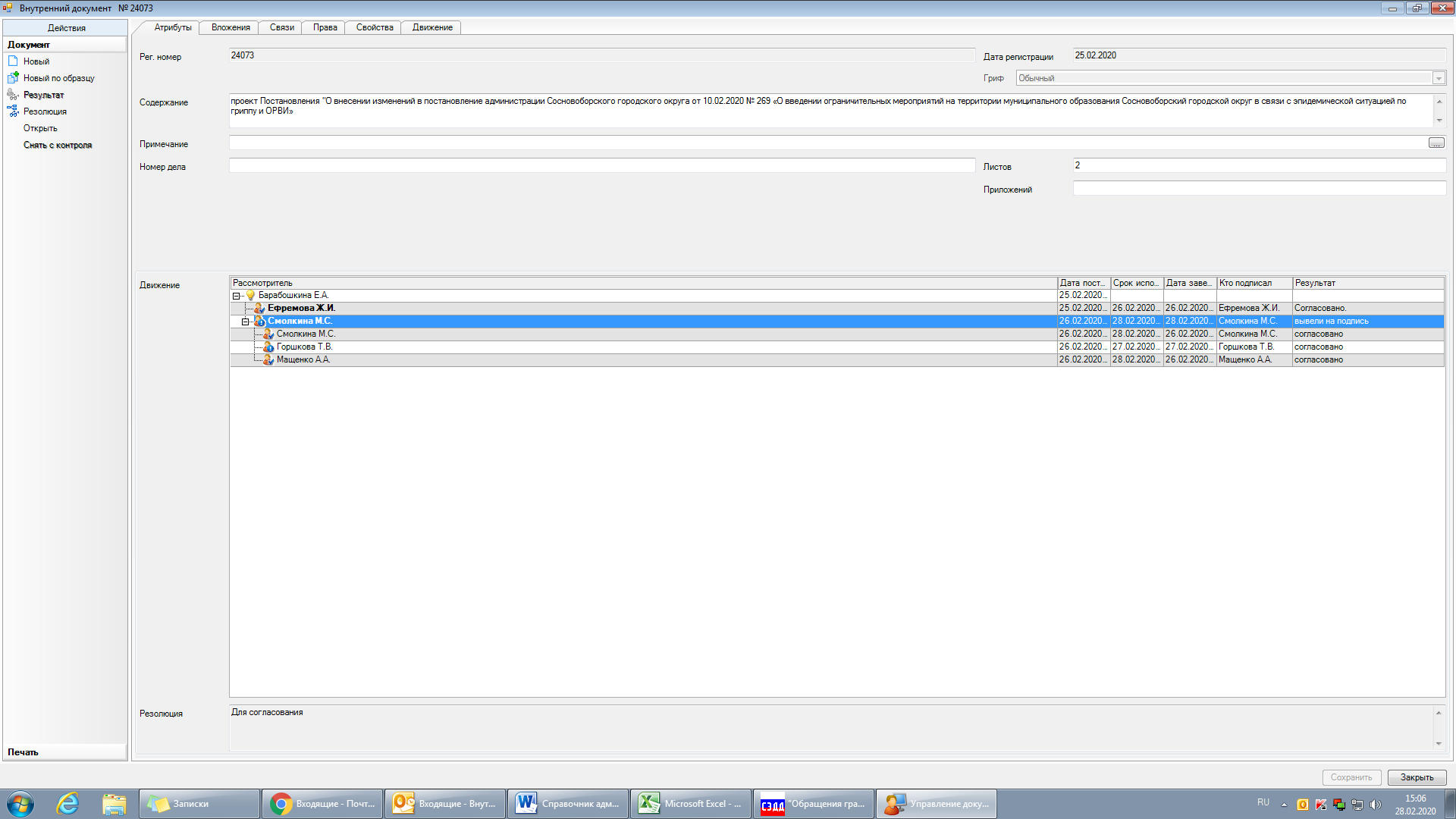                                                                                                                                                 Рассылка: Зам.главы по соц.вопросам Горшковой Т.В.                                                                                                            общий отдел, КО, КЖКХ , КОБиИ, ОСП, ОРКиТ, ОФКиС, ОМП,                                                                                      пресс-центр,  ООБ, ОГЗ, КФ, ОПиЭБ,                                                                                       гл. санитарный врач Егорова И.Е., ЦМСЧ № 38,ЦГиЭ № 38, КЦСОН, ТИТАНМЕД                                                                                                                                                                                                                   